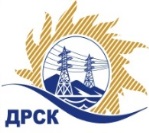 Акционерное Общество«Дальневосточная распределительная сетевая  компания»ПРОТОКОЛ ПЕРЕТОРЖКИСпособ и предмет закупки: Открытый запрос предложений на право заключения Договора на выполнение работ: Монтаж и наладка источников бесперебойного питания.Плановая стоимость закупки:  7 627 118.64 рублей без учета НДС (9 000 000.00 руб. с учетом НДС). Закупка 1743 р. 2.1.1 ГКПЗ 2017ПРИСУТСТВОВАЛИ: члены постоянно действующей Закупочной комиссии 2-го уровня АО «ДРСК». ВОПРОСЫ ЗАСЕДАНИЯ ЗАКУПОЧНОЙ КОМИССИИ:В адрес Организатора закупки поступило 2 (две) заявки на участие в  процедуре переторжки на участие в переторжке, конверты с которыми были размещены в электронном виде на сайте Единой электронной торговой площадки (АО «ЕЭТП»), по адресу в сети «Интернет»: https://rushydro.roseltorg.ru.Вскрытие конвертов было осуществлено в электронном сейфе Организатора закупки на ЕЭТП, в сети «Интернет»: https://rushydro.roseltorg.ru автоматически.Дата и время начала процедуры вскрытия конвертов с заявками на участие в переторжке: в 10:00 часов благовещенского времени 05.07.2017 г Место проведения процедуры вскрытия конвертов с заявками на участие в процедуре переторжки: Единая электронная торговая площадка, в сети «Интернет»: https://rushydro.roseltorg.ruОтветственный секретарь Закупочной комиссии 2 уровня  АО «ДРСК»                       		 Т.В. ЧелышеваКоврижкина Е.Ю.Тел. 397208№ 533/УТПиР-Пг. Благовещенск05 июля  2017 г.№п/пНаименование Участника закупки и место нахожденияЦена заявки до переторжки, руб. без НДС.Цена заявки после переторжки без НДС, руб.1ООО «Восточные энерго-строительные технологии»г. Владивосток, Лесной переулок, 1а7 372 881,36 7 364 406,782ЗАО «ПИК ЭЛБИ»г. Санкт-Петербург, ул. Ворошилова, 2, литер А7 542 372,88 7 538 135,59